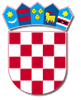   REPUBLIKA HRVATSKAVARAŽDINSKA ŽUPANIJA        OPĆINA CESTICA           Općinsko vijećeKLASA: 021-05/21-01/1URBROJ: 2186/03-02-21-1Cestica, 16.02.2021.Na temelju članka 30. Statuta Općine Cestica („Službeni vjesnik Varaždinske županije“ br. 17/18 i 11/20) i članka 66. i 67. Poslovnika o radu Općinskog vijeća Općine Cestica („Službeni vjesnik Varaždinske županije“ br. 33/18), s  a  z  i  v  a  m21. sjednicu Općinskog vijeća Općine Cestica na dan 23. veljače 2020. godine (utorak), s početkom u 19:00 sati.Sjednica će se održati u prostorijama Kulturnog centra u Cestici, Dravska 1a.	Za sjednicu predlažem sljedećiDNEVNI REDPrijedlog I. izmjena i dopuna Proračuna Općine Cestica za 2021. godinuPrijedlog Programa utroška sredstava šumskog doprinosa u 2021. godiniPrijedlog Odluke o raspodjeli sredstava za redovito financiranje političkih stranaka i kandidata s liste grupe birača koje imaju člana u Općinskom vijeću Općine Cestica u 2021. godini, Prijedlog Statuta Općine CesticaZaključak o usvajanju Izvješća o radu načelnika za razdoblje lipanj – prosinac 2020. g.Prihvaćenje Odluke o izradi Plana razvoja Općine Cestica za razdoblje od 2021. – 2027. godineZaključak o prihvaćanju Izvješća o zaključcima stručne analize zaprimljenih inicijativa u svrhu utvrđivanja osnovanosti pokretanja postupka za izradu i donošenje izmjena i dopuna prostornog plana Općine CesticaAnaliza stanja sustava civilne zaštite na području Općine Cestica za 2020. godinuZaključak o usvajanju Izvješća o izvršenju Plana djelovanja Općine Cestica u području prirodnih nepogoda za 2020. godinuPlan operativne primjene Programa aktivnosti u provedbi posebnih mjera zaštite od požara od interesa za Republiku Hrvatsku u 2021. godini na području općine CesticaIzvješće o stanju zaštite od požara i stanju provedbe godišnjeg provedbenog plana unapređenja zaštite od požara za područje općine Cestica za 2020. godinuZaključak o usvajanju Procjene ugroženosti od požara i tehnološke eksplozijeZaključak o usvajanju Plana zaštite od požaraPrijedlog Odluke o predlaganju kandidata za imenovanje suca porotnika Županijskog suda u VaraždinuMaterijale dostavljamo uz poziv.S poštovanjem,  PREDSJEDNIKDarko Majhen, mag. pol.Na sjednicu Općinskog vijeća pozivam:Načelnika Općine CesticaZamjenika načelnika Općine CesticaŽupanijskog vijećnika s područja općine Cestica